Kavanda Vladyslav SergeevichGeneral details:Certificates:Documents and further information:I do not have work experience , also graduated from the experience of the welder courses do not have , I do not have bad habitsPosition applied for: Ordinary SeamanDate of birth: 04.09.1996 (age: 21)Citizenship: UkraineResidence permit in Ukraine: YesCountry of residence: UkraineCity of residence: OdessaPermanent address: Bilyayivka district ,Usatove village, street Lenina 22Contact Tel. No: +38 (097) 681-75-23E-Mail: vladkavanda@mail.ruU.S. visa: NoE.U. visa: NoUkrainian biometric international passport: Not specifiedDate available from: 14.05.2016English knowledge: ModerateMinimum salary: 500 $ per month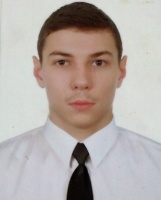 DocumentNumberPlace of issueDate of expiryCivil passportKM 800 220Odessa00.00.0000Seamanâs passportAB 561075Ilyichevsk23.12.2020Tourist passportES 458949Odessa05.11.2021TypeNumberPlace of issueDate of expirySecond class motorman10950Odessa00.00.0000Second class seaman10957Odessa00.00.0000PERSONAL SURVIVAL (V1/1) BASIC7730Odessa01.04.2019SURVIVAL CRAFTS ( V1/2)24693Odessa03.11.2020ADVANCED FIRE-FIGHTING(V1/3)9934Odessa13.05.2021SECURITY AWARENESS TRAING FOR ALL SEAFARERS14656Odessa00.00.0000TRAINING FOR SEAFARERS WITH DESIGNATED SECURITY DUTIES3914Odessa00.00.0000